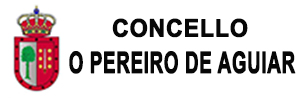 ANEXO IV.- DECLARACIÓN XURADA.D./Dª. ______________________________________________________________________, co DNI ___________________________, con domicilio a efectos de notificación en ___________________________________________________________________________, DECLARAbaixo xuramento ou promete, aos efectos de ser admitido no proceso selectivo para a formación dunha BOLSA DE EMPREGO para contratacións temporais:non estar afectado/a por ningún dos motivos de incompatibilidade recollidos na lexislación vixente sobre incompatibilidades do persoal ao servizo das administracións públicas,non padecer enfermidade ou defecto físico/psíquico, que lle impida o desempeño das funcións ou tarefas correspondentes á praza á que se opta enon estar separado/a, mediante expediente disciplinario do servizo ao Estado, ás comunidades autónomas ou ás entidades locais, nin estar inhabilitado para o exercicio das funcións públicas;no caso de ser nacional doutro estado, non estar inhabilitado ou en situación equivalente, nin estar sometido a sanción disciplinaria ou equivalente que impida, no seu estado, nos mesmos termos, o aceso ao emprego público.No Pereiro de Aguiar, a 	de			de 2017O/A solicitante,Asdo: _________________________________.SR. ALCALDE DO CONCELLO DO PEREIRO DE AGUIAR.